 Краевое государственное общеобразовательное бюджетное учреждение «Специальная (коррекционная) общеобразовательная школа-интернат III-IV видов»Рисование на тему«Древо России»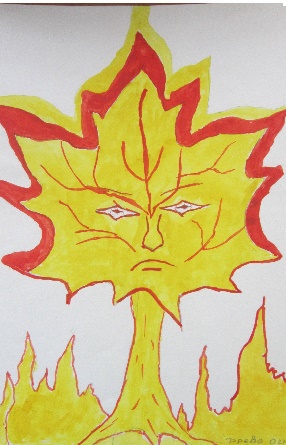 Составила:Учитель ИЗОИ.Ф.  ГранкинаАртемовский городской округ2017 г.Цель: Учить сосредотачивать мысль учащихся на поиске собственного решения. Передавать при изображении характер героя. Формировать художественно-творческую  активность личности. Воспитывать патриотические чувства к своей Родине через изобразительное искусство.Метод и формы обучения:объяснительно – иллюстрационный, практический, индивидуальный, фронтальный.основные понятия и термины:набросок, композиция, колорит.Наглядно-демонстрационный материал:Репродукции картин, иллюстрации с ярко выраженным колористическим решением: пейзажи И. Шишкина « Среди долины…», « На севере диком…», И. Левитана «Золотая осень», А. Куинджи « Березовая роща», записи песен «Песня о Родине» (муз. И. Дунаевского сл. В. Лебедева-Кумача), пословицы о деревьях, стихи  С. Есенина,  Р. Рождественского, К. Бальмонта, А. Пушкина.Оборудование:альбомы, краски, карандаши, стаканчики с водой, салфетки.Предметные умения: закрепят умения создавать композицию на заданную тему в соответствии с правилами ее построения, эффективно работать карандашом и красками.Метапредметные  универсальные учебные действия (УВД) : познавательные - научатся анализировать художественные произведения, осуществлять поиск информации из разных источников, расширяющей и дополняющей представления о технике рисования; регулятивные – научатся анализировать собственную работу, корректировать работу. Коммуникативные – овладевают способностями  инициативно сотрудничать с учителем, одноклассниками, анализировать работу, делать выводы. Личностны: имеют мотивацию к учебной и творческой деятельности, проявляют любовь к Родине, сориентированы на эмоционально - эстетическое восприятие произведений искусства.Личностные: имеют мотивацию к учебной и творческой деятельности, проявляют чувство любви к Родине, сориентированы  на эмоционально-эстетическое восприятие произведений искусства.Проверка готовности  к уроку.Тихо звучит мелодия  песни о Родине муз. И. Дунаевского, сл.В.  Лебедева-Кумача.Учитель: Сегодня, у нас очень интересная тема урока - ДРЕВО  РОССИИ. Ребята, послушайте стихотворение и ответьте на вопросы: о чем мы сегодня будем говорить?На широком простореПредрассветной поройВстали алые зориНад родной стороной.С каждым годом все крашеДорогие краяЛучше Родины нашейНет на свете, друзья.                                    А. ПрокофьевРебята, в какой бы вы хотели жить  России?Ответы учащихся: богатой, красивой, сильной, счастливой, загадочной, великолепной, заботливой, любящей, любимой.Учитель: Вот такую Россию мы с вами будем рисовать. Россия это ты, я, он, она. Рисовать будем парк дружбы из удивительных деревьев.Я люблю в этом древеС ресницами  ВияМежду мхами  старинногоЛешего взор.Это древо в векахНазывалось Россия…                                       К. Бальмонт.Учитель: Жизнь человека была тесно связана с лесом. Лес давал людям пищу, одежду, строительный материал. Но лес таил в себе много опасностей (ребята перечисляют: можно заблудиться, неожиданно встретить хищного зверя) - Ребята, какие деревья растут  на нашем пришкольном участке? Учащиеся называют: березка, дуб, ел, лиственница, клен и т.д. - Русским народом придумано большое количество пословиц о деревьях.Ребята рассказывают:-Старое дерево скрепит, да не ломается.-Старый дуб не скоро сломается.-Дерево держится корнями, а человек друзьями.-Дерево ценят по плодам, а человека по делам.-Деревья скоро  сажают, да не скоро плоды едят.-Гни дерево, пока гнется, учи  ребенка,  пока слушается. Учитель: Какое дерево у славян считалось мировым? Ответы учащихся – дуб.Учитель:  В сказках, песнях  говорится о яблоне с  волшебными плодами, дающими молодость, о чудесных садах, где райские птицы поют завораживающие песни,  дереве огненной красы и т. д. Послушайте, как поэты воспевают красоту наших берез. Читают ученик.- Березка, зеленые косы, развесила с тонких ветвей.Вся в белое платье одета, в сережках, в листы кружева.И так уж она хороша, что кажется в шуме березкиЕсть русская наша душа.Учитель: И так,  мы будем рисовать удивительное Древо России.Какие вы будите рисовать деревья?Ответы учениковДерево – мудрости.Дерево – знания.Дерево –  воин.Дерево – сердечности.Дерево – щедрости.Учитель: Могучие корни - наши  предки.Ствол дерева - это мы с вами, настоящее.Крона – наше будущее.Человек в древности почти не знал не одушевленных предметов. В шуме лесов, в шелесте листьев ему слышались разговоры деревьев, а в треске сломанной ветки, в скрипе сухого дерева – болезненные стоны. Древние придания рассказывают, что жизнь различных деревьев связана с жизнью лесных дев (Древид),  когда погибало дерево, умирала и лесная фея.Обсуждение композиции рисункаПоследовательность выполнения.Помним: самое главное в композиции надо выделить размером и цветом.В процессе рисования контролирую правильность приемов работы. Наблюдаю, советую, отвечаю на вопросы учащихся.Работа учеников. Выполнение физкультурной паузы « Деревья»,  профилактические упражнение для глаз 1,2, 3. Слабовидящие ученики работают пластилином ( рисование теплым пластилином)Подведение итогов, каждый ученик рассказывает о своем дереве:-  Дерево-защитник, защищает Родину от врагов.- Дерево – мудрости, будет помогать в  учебе.- Дерево - щедрости, за  улыбку будет дарить сюрпризы.- Дерево - изобилия. На нем все фрукты планеты. Приходите и  берите, сколько надо, но не забывайте поливать и ухаживать.- Дерево - любви и заботы. Посмотрев на него, все желающие будут  счастливыми, любимыми, заботливыми.-  Дерево- чудо. На нем будет расти одежда, обувь, игрушки.Учитель:  Очень хорошие и замечательные деревья у вас получились. Пусть они растут  на нашем пришкольном участке. А саженцы мы раздадим всем желающим.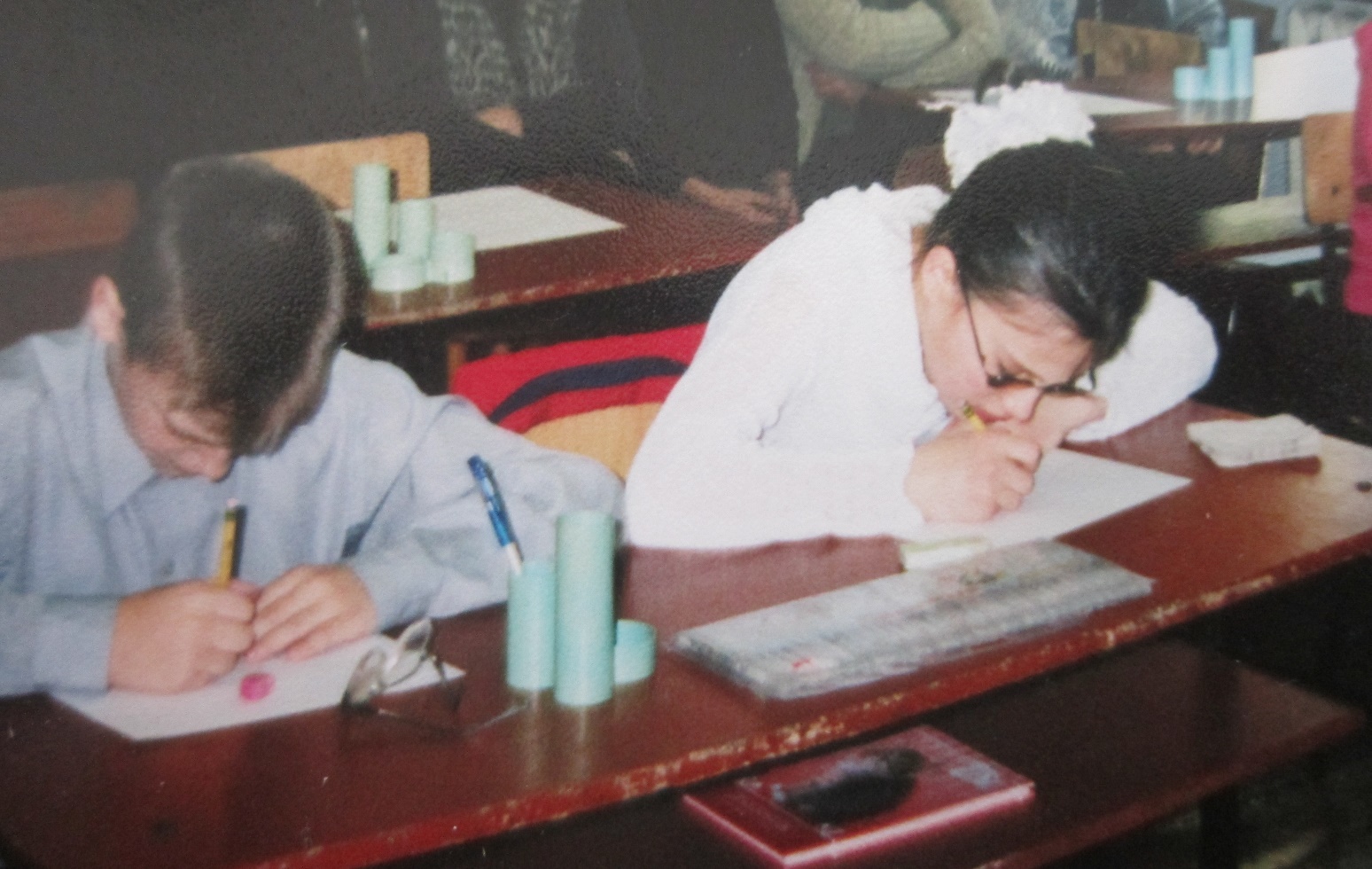 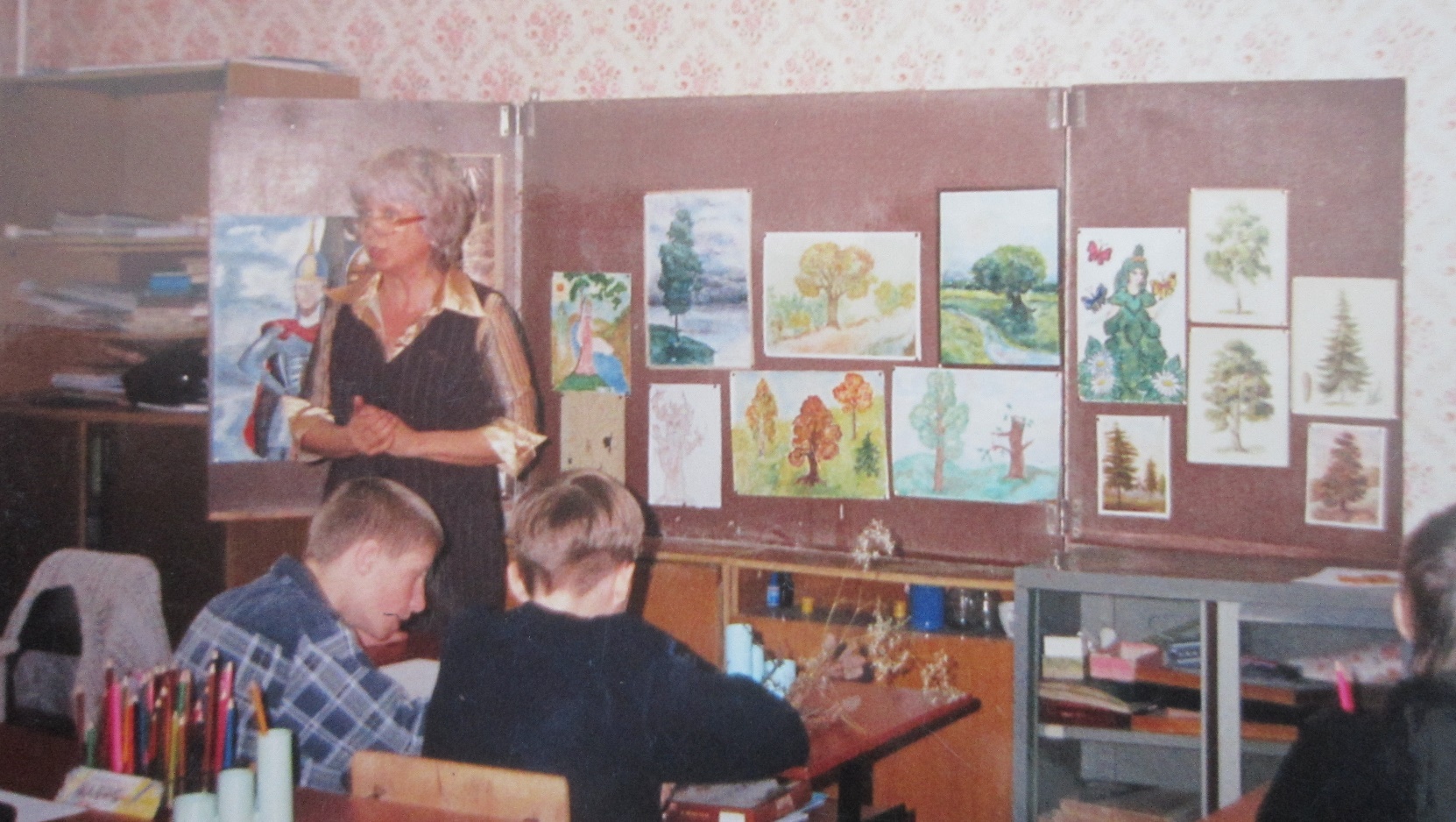 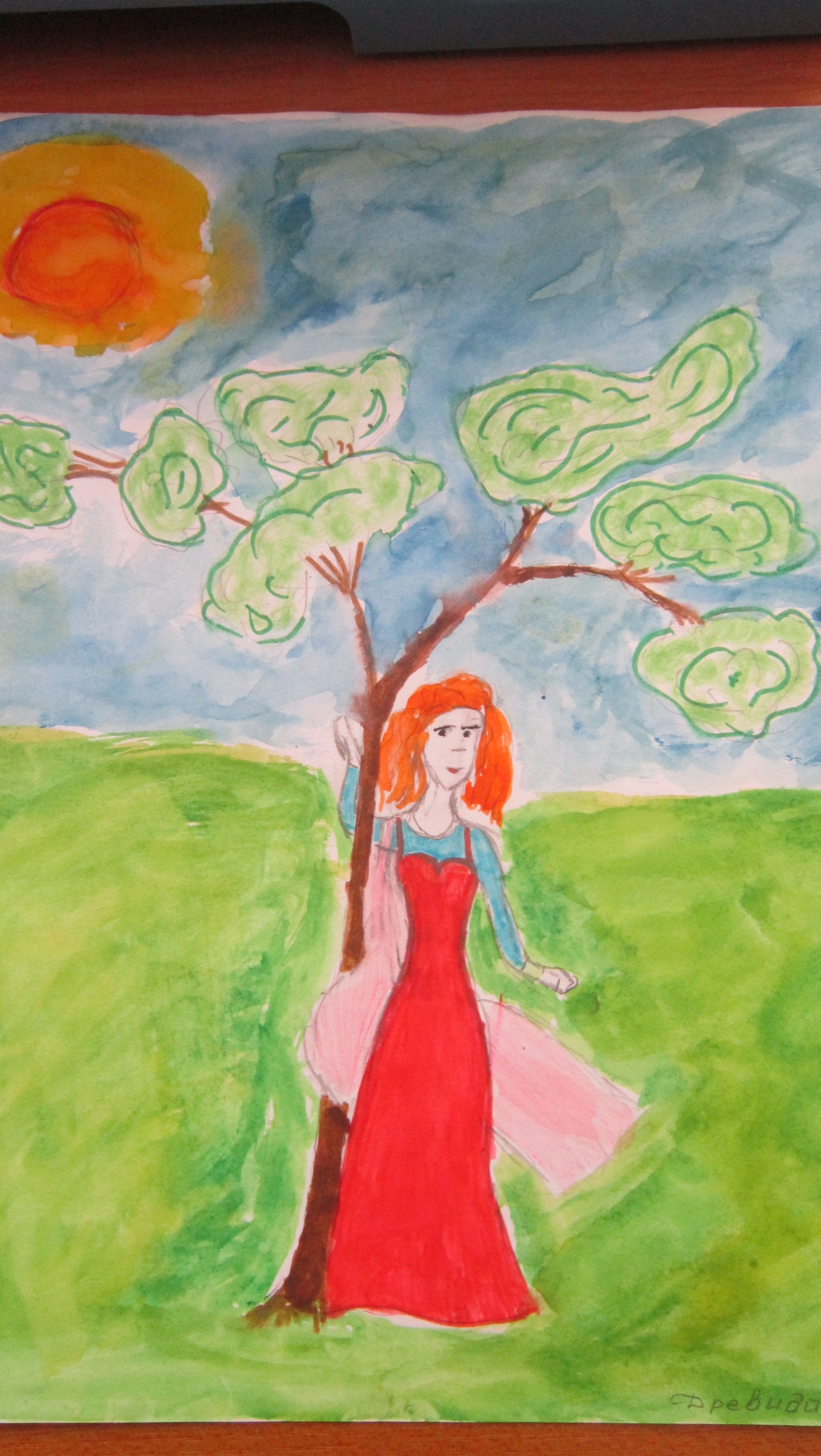 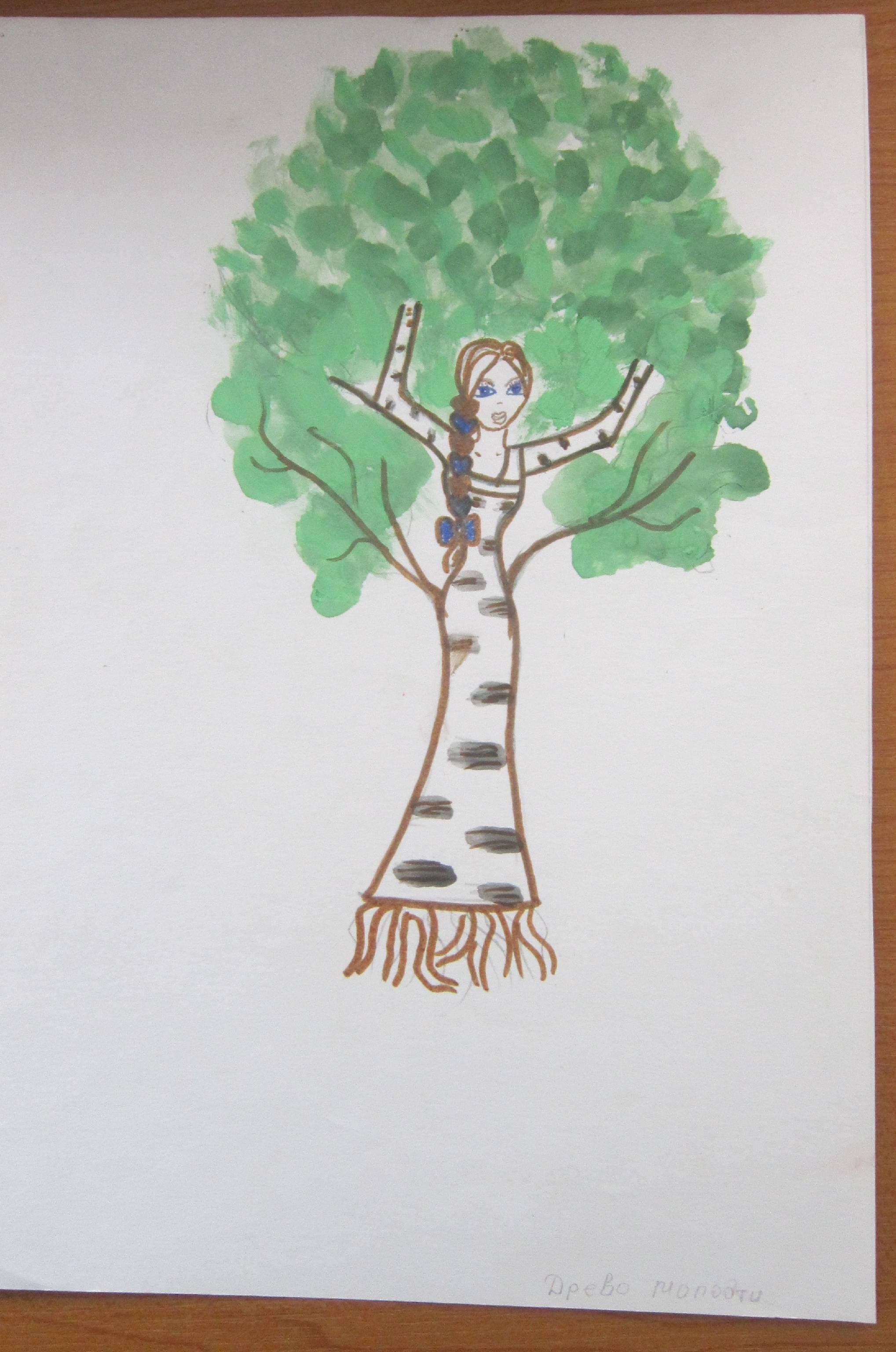 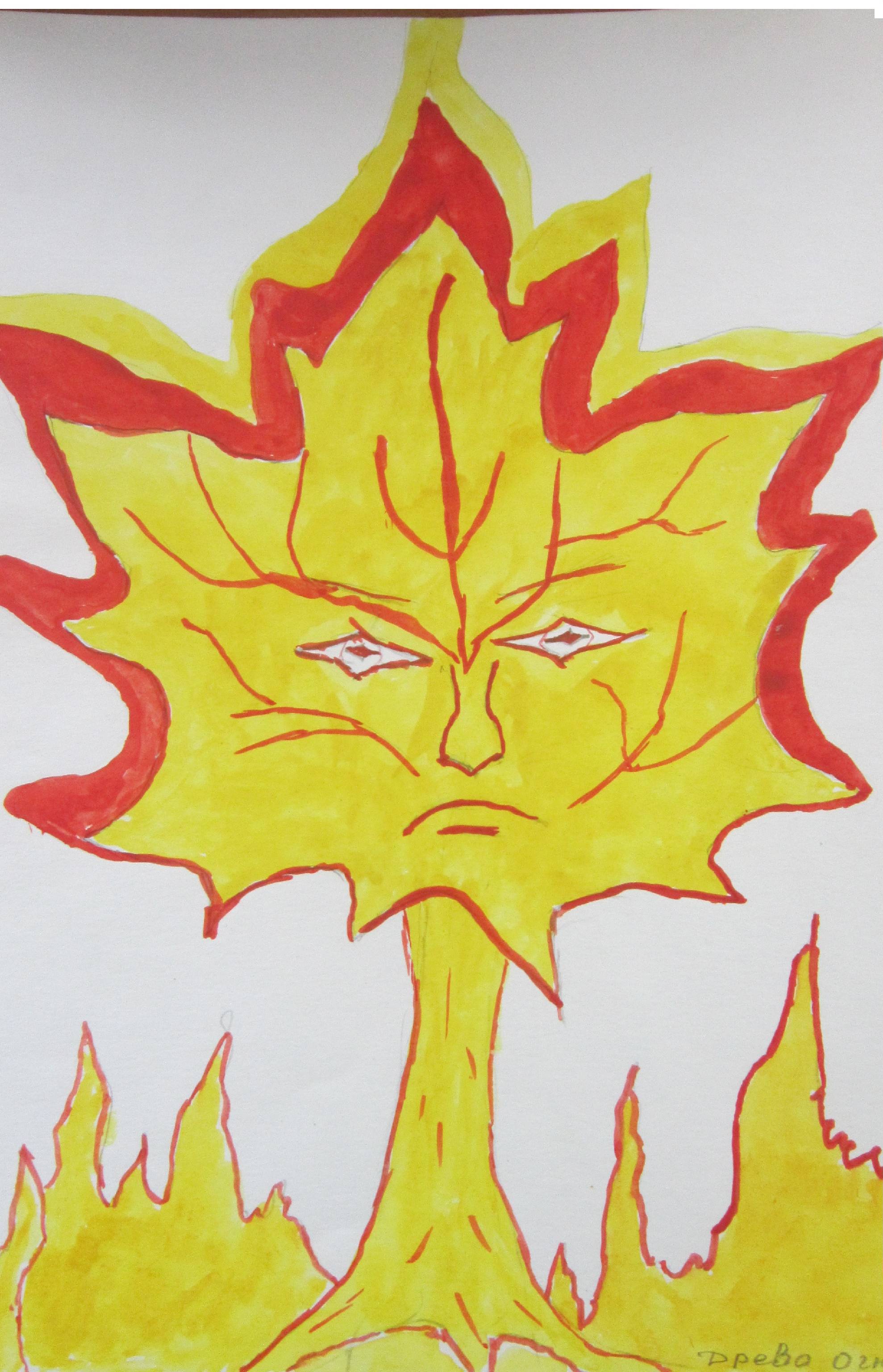 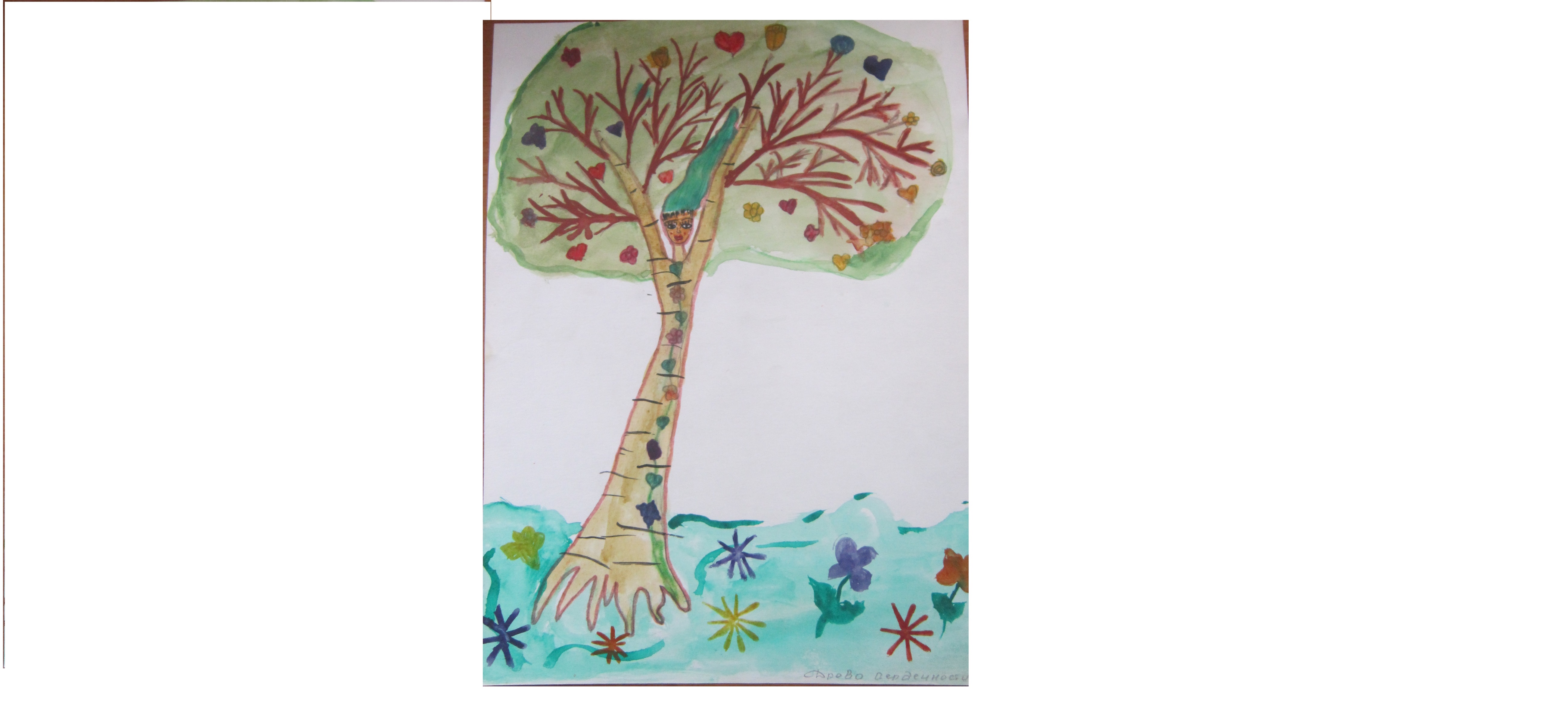 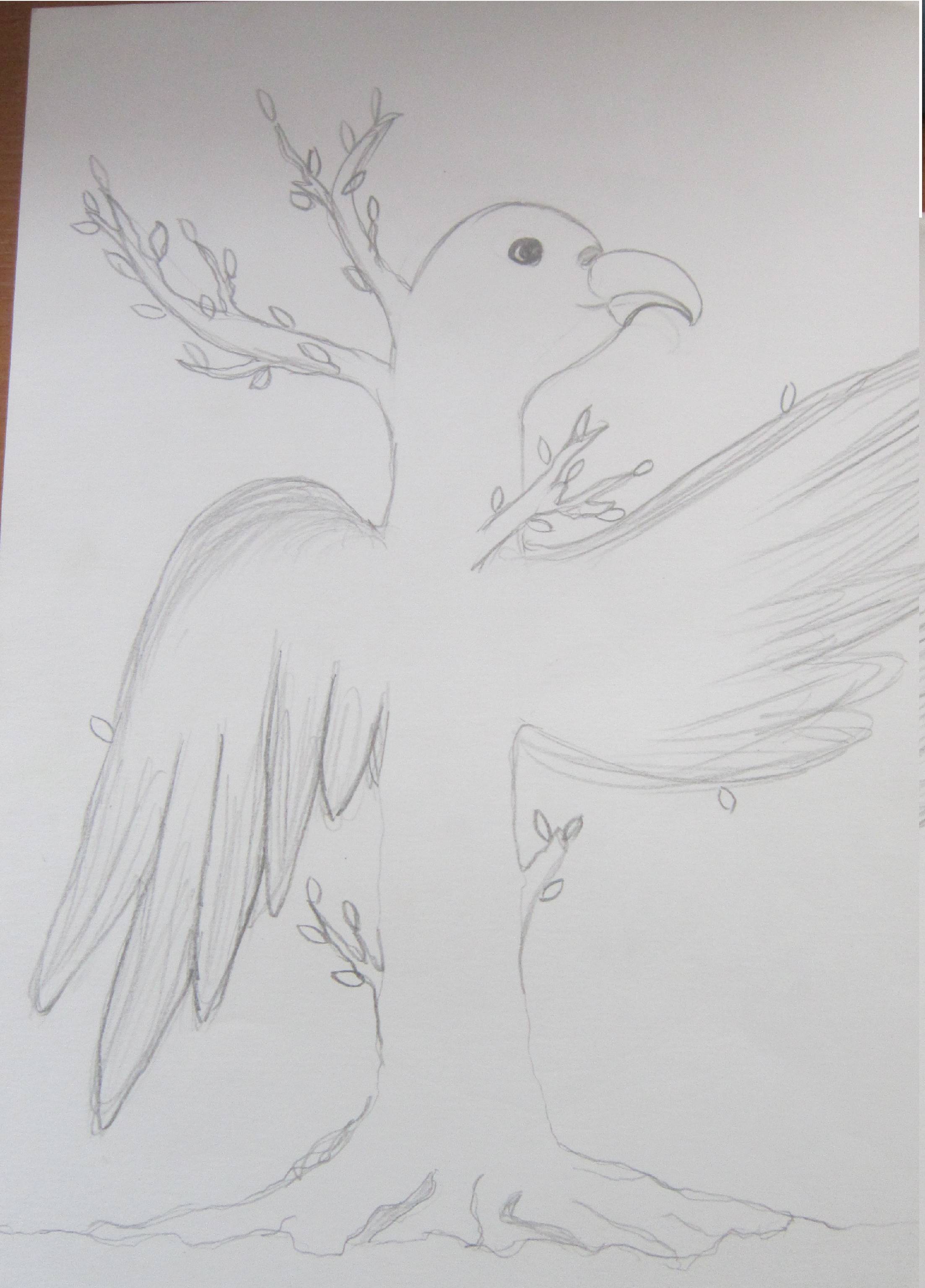 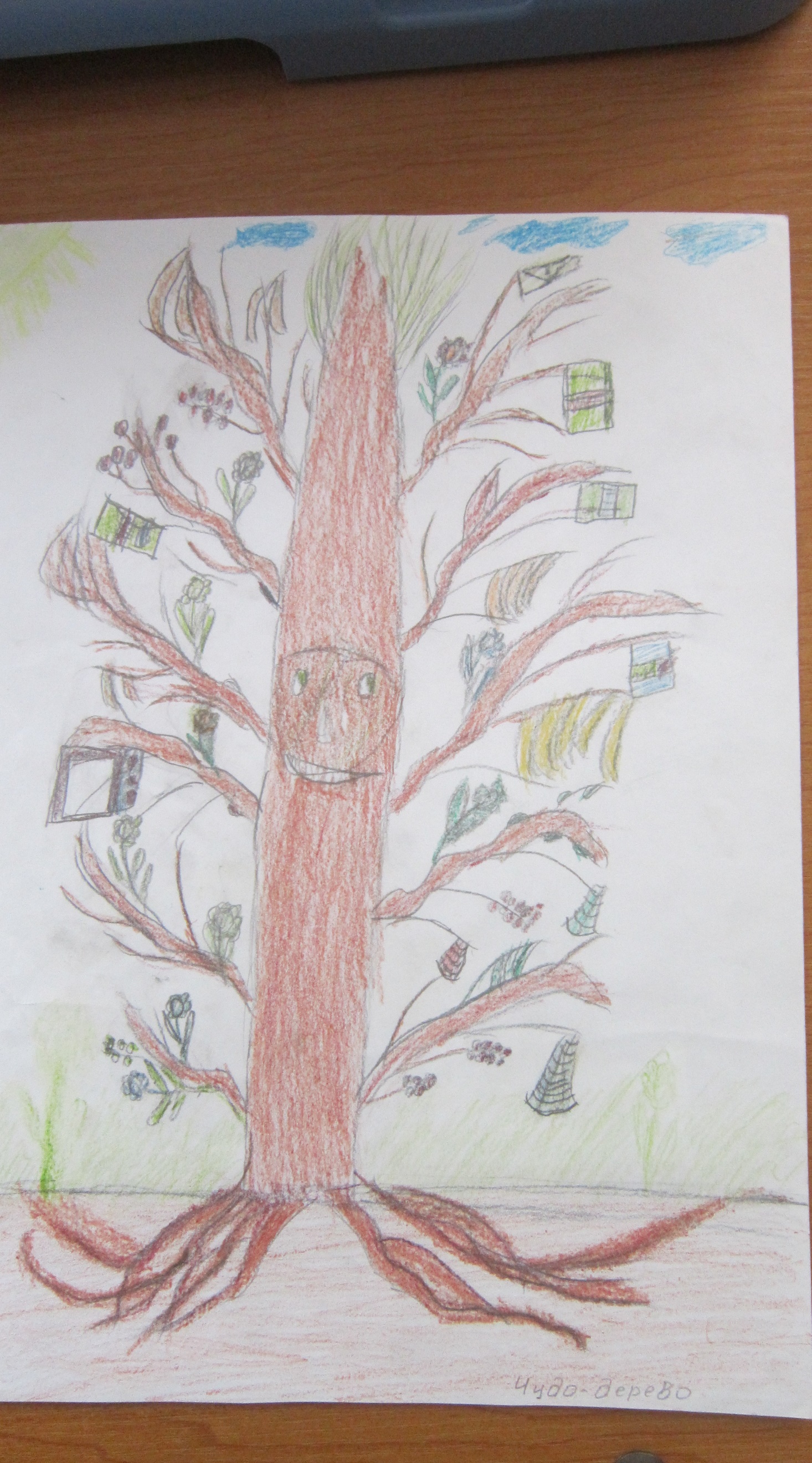 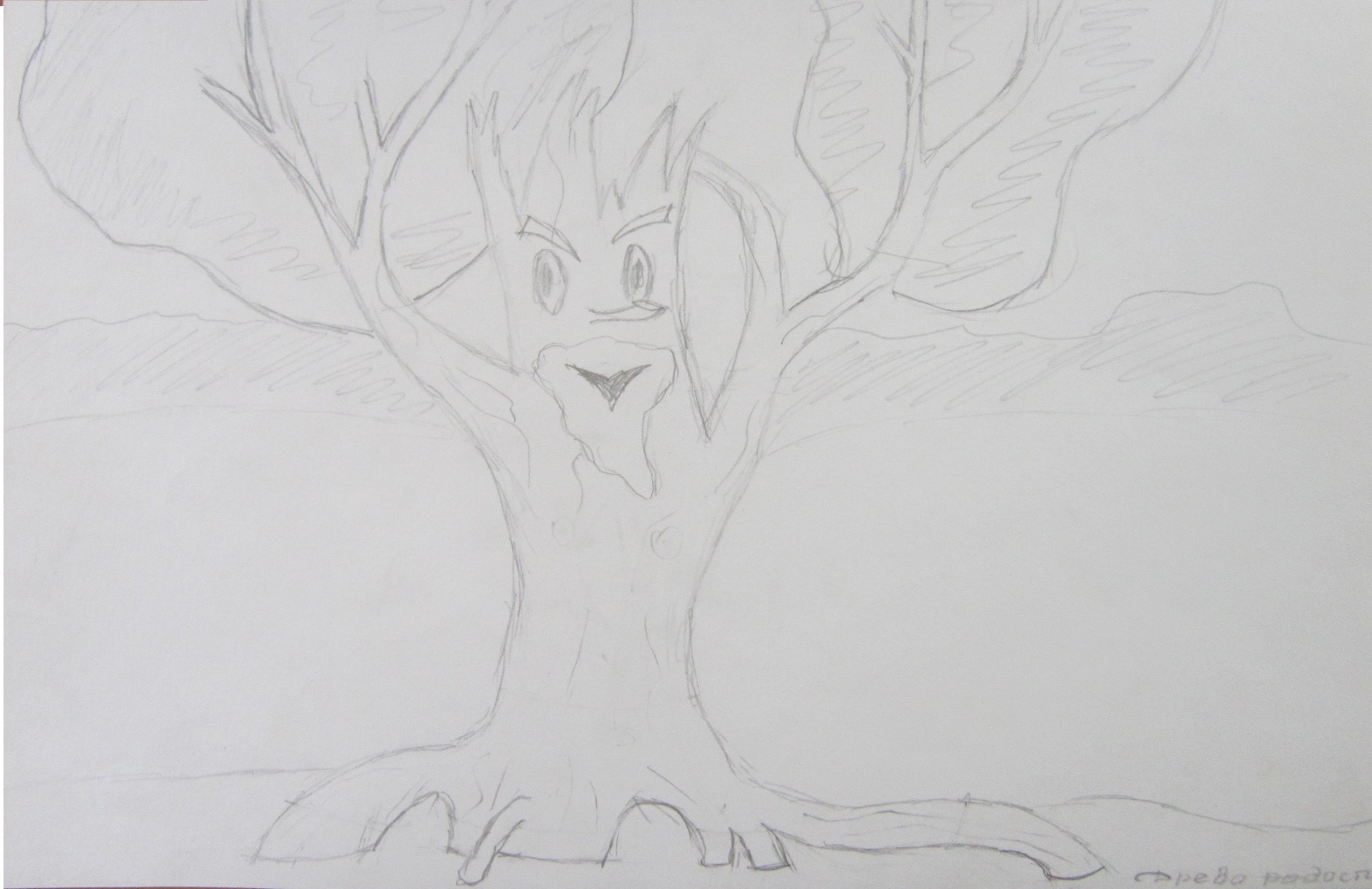 